ASPEN: Weighted grades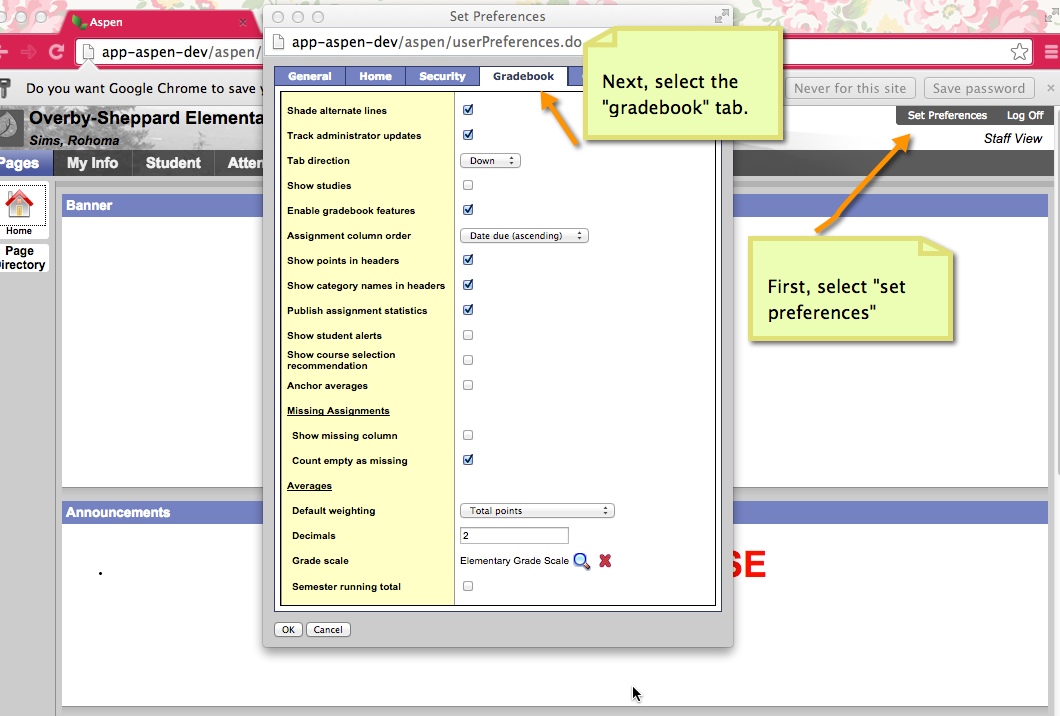 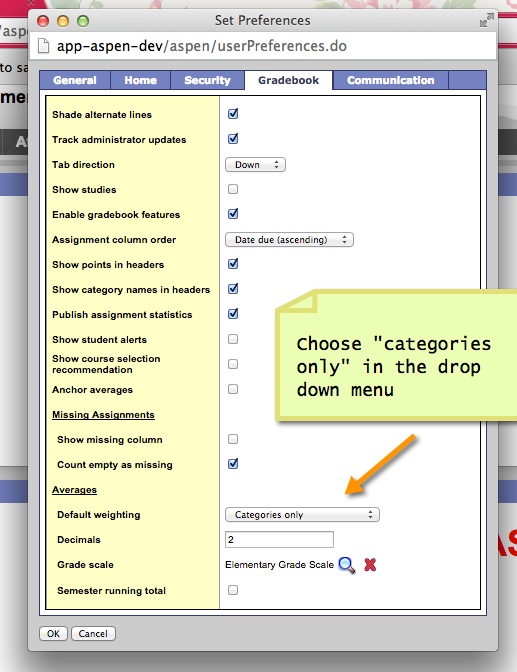 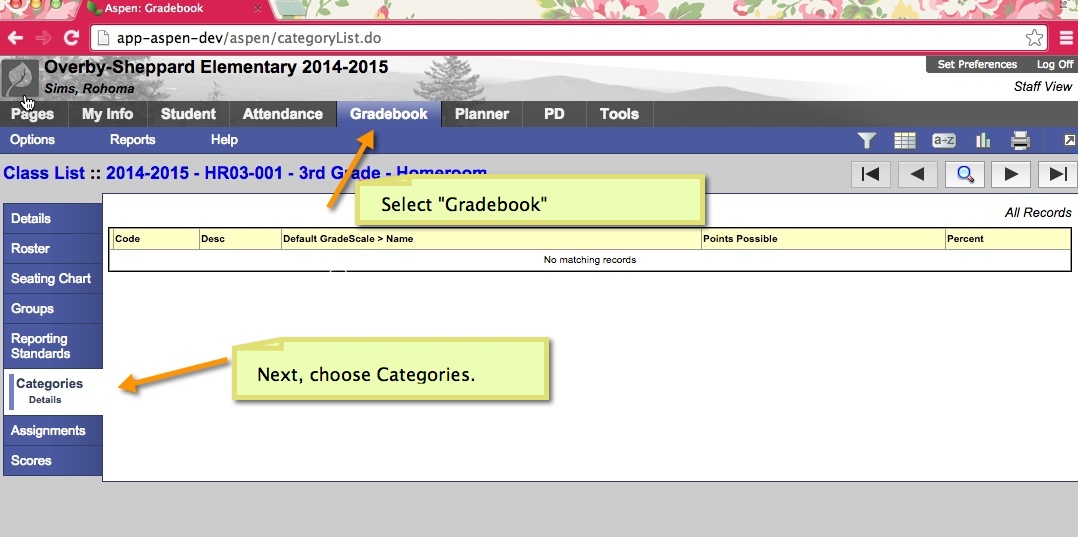 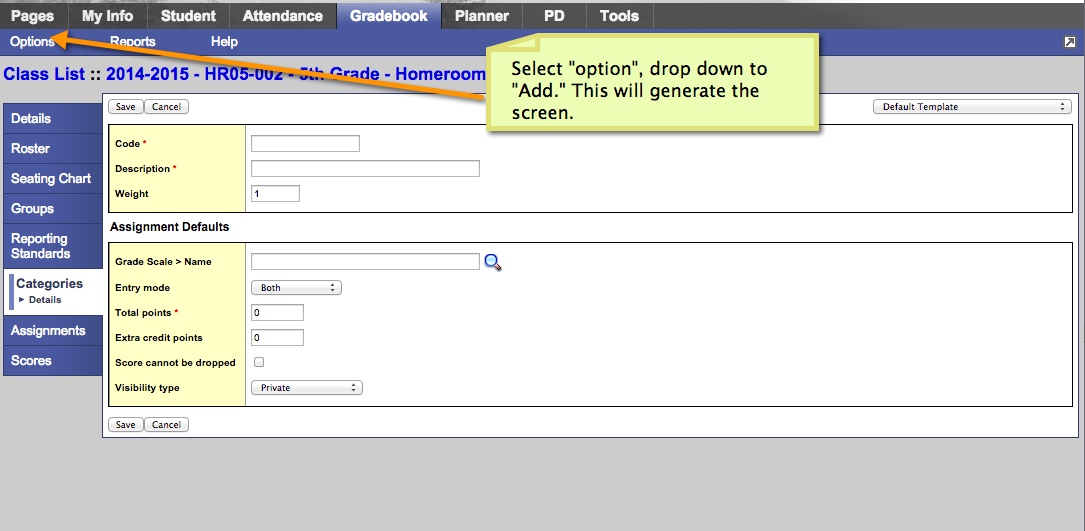 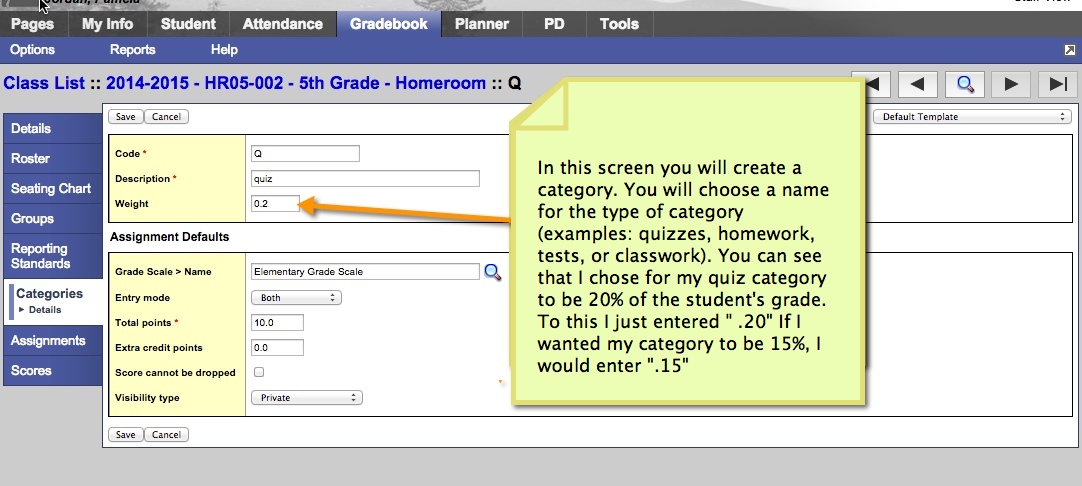 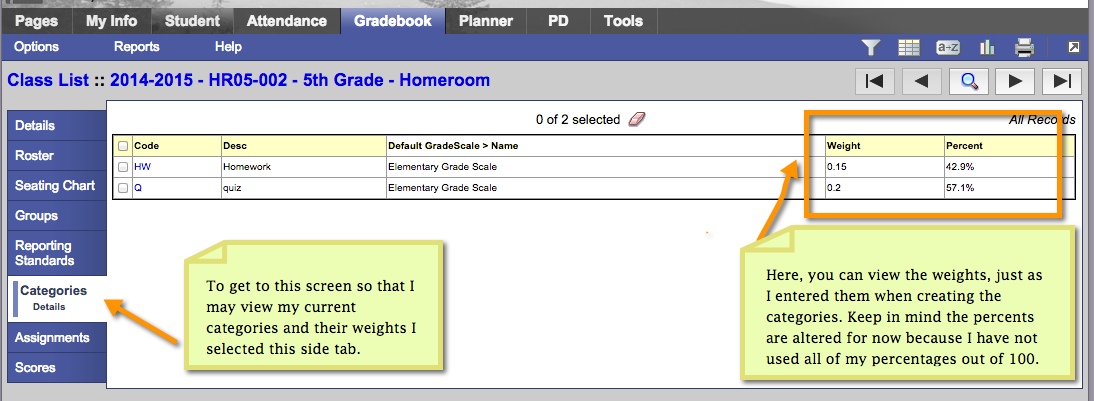 